МОУ «Ульяновская школа»Амвросиевского районаДонецкой Народной Республики«Осенняя Ярмарка»в школе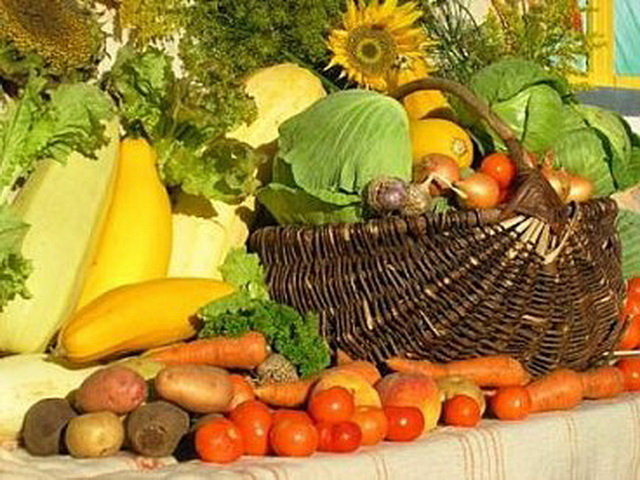 «Осенняя Ярмарка»Цель данного мероприятия: приобщение детей к истокам родной культуры.Задачи:· Познакомить обучающихся с обрядовым праздником.· Пополнить детские копилки знаний новыми песнями, плясками, сказками, потешками, играми.· Воспитывать у обучающихся вкус, интерес к жизни, искусству предков, стремление понять их, стать ближе к народу.· Развивать музыкальные, актёрские, художественные способности детей.Ход мероприятия:(Вступление песни «Ярмарка»Выход коробейников, ведущих, скомороховСкоморох 1 Мы – скоморохи ведущие,Озорные и вездесущие,На празднике необходимые,Простым народом любимые!Скоморох 2 Зазываю вас, друзья на базар сегодня я!На славянский на базарПоказать лицом товарСкоморох 1 Ну, что? Собрался народ?Очень хорошо!Вас ждет много песен и шуток,И веселых прибауток.Собрались мы позабавиться да потешиться,Пошутить, да ума разума со дна зацепить.Ведущий 1: Здравствуйте, гости дорогие!Ведущий 2: Здравствуй люд честной!Ведущий1: Милости просим на ярмарку!Скоморох 2: Итак, ярмарка открывается,Праздничное веселье начинается,Будьте как дома, не стесняйтесь,По ярмарке нашей прогуляйтесь!Скоморох 1 Направо пойдете- весело время проведете.Налево пойдете- все, что ищите ,найдете,Скоморох 2 Прямо пойдете- тоже не пропадете.А вот назад пойдете-пожалеете!Ведущий 2 Ну, а сейчас пришла пораОткрывать ярмарку, друзья.Ведущий 1- Подходите к лавкам, милости просим.(зазывает гостей, ведет вместе со скоморохами к лавкам)Скоморох Удивитесь, право!Сколько здесь товару-Увидишь не сразу.А вот и первая лавка.Да, много товару в ней.Откуда товар?( Возле лавок своих стоят коробейники).Коробейник и 11. А из разных мест.Вот румяные блины.Во все стороны равны!К ним сметана или джем,Разбирайте, хватит всем!2.Что за праздник без блинов,Налетай без всяких слов!С пылу, с жару, разбирайте,Похвалить не забывайте!С пылу, с жару, из печиВсе румяны, горячи!есть хорошие товары.Не товар, а сущий клад-Разбирайте нарасхват! (предлагают блины, дарят по конфетке:– чтобы жизнь была сладкой(звучит музыка)Коробейники 21.Выбор здесь широкий очень.Ешьте, пейте, кто что хочет:Чай, горячие ватрушки,Булочки, баранки, сушки.2.Ко мне подходи, со мной торг веди.Откровенно говорю:Иль продам иль подарю!(предлагают чай)- Примите от нас сушки – чтобы жили вы в достаткеи жизнь крутилась колесом(звучит музыка)Коробейники 31.Посмотрите, с огорода заготовила природа
Массу вкусных овощей для супов, и для борщей!Урожай какой хороший, уродился густо:
И морковка, и горох, белая капуста.2.Подходите, подходите, яблочки румяные, сочные берите!   Вот морковка, вот лучок, помидорчик, кабачок,А картошка – хлеб второй, это знаем мы с тобой.Фрукты тоже всем нужны, ешьте люди от души!- Примите в дар чеснок: он оберегает от злых духов.(звучит музыка)Коробейники 41. Вот подарки для друзей, налетайте поскорей!Озорные все зверюшки, самодельные игрушки.Не за четвертак, не за пятак,Товар продадим почти за так!2.Торопись народ!Сам товар к тебе идет!(звучит музыка, гости – подарки , гости рассаживаются на свои места)Скоморох 1 Все мы лавки посмотрелиИ купили, что хотели!Скоморох 2 А теперь гостям покажем много песен, шуток и прибауток!Скоморох 1. Вот художник так художник! Все леса позолотил.
Даже самый сильный дождик эту краску не отмыл.
Отгадать загадку, просим: кто художник этот?Хором: Осень!Скоморох 2. Осень - замечательная пора, время сбора урожая, шумной весёлой ярмарки.Скоморох 1. Принесли мы для вас забавушек на всякий вкус: кому сказку, кому правду, кому песенку.Скоморохи (вместе). Эй, народ, скорей проснись! 
Песни пой и веселись! ПЕСНЯ «КАК НА ЯРМАРКЕ ВЕСЕЛОЙ» (1 – 3 кл)Скоморох 2. А сейчас для всех для васНачинаем перепляс.Кто станцует веселей?Подходи сюда скорей.Танец с платками (девочки 5 – 9 кл)Скоморох 1. Хорошо вы танцуете,Милые подружки!Только что за ярмаркабез частушки?Эй, сударушки – подружки,Запевайте – ка частушки,Запевайте поскорей,Чтобы было веселей!Частушки (девочки 1 – 2 кл)Скоморох2Затей у нас большой запасА для кого они? Для вас.Как будем дальше продолжать:Песни петь или играть?Скоморох 1-Играть!Наши гости засиделисьИ на деток засмотрелисьПредлагаю дружно встатьС нами вместе поиграть.Скоморох 2Выходите, девицы,Не робейте, красавицыНе ленитесь, не скучайте.И в игру скорей вливайтесь!Проводятся игрыВедущий (молодильное яблочко) (дарят всем участникам яблоки)Выручал не раз он нас-Быстрый русский перепляс.Говорят не зря в народе:Перепляс и нынче в моде!Весело, задорно, ловкоПляшут все без остановки!Танец «Кадриль»Скоморох1 - были игры, были пляски,А теперь посмотрим сказку.Инсценировка сказки: «Про репку»1.Ведущая: Дедка репку посадил…..Дедка репке говорил…..Дед: Ты расти, расти большая.Стань богатым урожаем,Чтоб тобой я мог гордиться.Принесу тебе водицы, Удобрений ведер пять….Ох, устал, пора поспать.(ложится недалеко от репки и засыпает)2. Ведущая:Спит дедулька без забот.Репка между тем растет,Да воюет с сорняками:Их ногами, и руками…Вот уж осень на дворе.Зябким утром в сентябреДед проснулся, испугался.(дед просыпается и прыгает от холода, стуча зубамиДед; Ах, я старый разоспался.Репку уж пора тянуть.Подросла, гляжу чуть - чуть.Ай, да репка уродилась!Мне такая и не снилась(хватает репку и тянет)Ведущая: Хвать, но репка возмутилась.Морковка:Экий дедка ты неловкий!Я – не репка, я – морковка.Не умыл ты видно глазРепки я стройней в сто раз.И оранжевей к тому жеКоль салат корейский нужен,Без меня ты пропадешь….Сок морковный не попьешь,В супе мне замены нет….И еще один секрет.Я богата витаминомВсем полезным каротином.Я – отличный урожай!Дед:Что ж, в корзинку полезай.Что такое, что за чудо,Может, выспался я худо?Репку сеял я весной.Ладно, батенька, постой,Репку вытяну другую.Картошка:Ой, ой, ой,Я протестую!Я – не репка. Я – картошка!Это знает даже кошка.Всем плодам я головаЯсно ведь как дважды два:Если в супе нет картошки,Ни к чему брать в руки ложку.Я для чипсов, слышишь, дед,Самый главный компонент.В жарком масле, вот смотриСтать могу картошкой фри,Я – твой главный урожай!Дед:Что ж, в корзинку полезай.Я ж опять пойду по репку.Как сидит в землице крепко!Ай, да репка, вот те на!Капуста:Право, я возмущена!Дед, ты сникерсов объелся,Сериалов насмотрелся,Может, с печки ты упал?Раз капусту не узнал.Я на репку не похожаУ нее одна одежа,У меня ж их целых сто!Все без пуговок…..А то….Я - хрустящая капуста!Без меня в салате пусто,А со мной любой обедГолубец иль винегрет…..Станет в 10 раз полезней!И потом меня, любезный,Можно квасить и солить….И до лета аж хранить.Можно есть меня всю зиму!Дед:Милости прошу…. В корзину.Это что за чудеса?Вот уж битых два часаЯ провел на огороде.Где же репка! Эта вроде…..Свекла:Снова дед не угадал.Знать очки ты потерял,Или бес тебя попутал?Свеклу с репой перепутал,Я в сто раз ее красней,И полезней и вкусней!Свеклы нет и нет борща,В винегрете и во щах….Я одна – источник цвета!А свекольная котлета-Это просто объеденье!Сто процентов - похуденье.Я – отличный урожай!Дед:Что ж в корзину полезай.И тебе найдется место.Только все же интересноГде же репка? Может эта?Лук:Я почти того же цвета,Но не репка, старичок,Я – твой репчатый лучок!Пусть немного и коварен,Но в народе популярен.Самый вкусный шашлычокТот, в котором есть лучок.Все меня хозяйки знаютВ суп и в кашу добавляют,В пирожки, в грибы, в отвар….Я для вирусов – кошмар!Даже грипп меня боится…Хоть сейчас готов сразиться.Я – отличный урожай!Дед:Что ж в корзину полезай.Вечер уж к концу подходит.Месяц на небо выходитДа и мне домой пора.Завтра с самого утраСтану репку вновь искать,А теперь охота спать.Ух, тяжелая корзина,Пригодилась бы машина…Знатный вырос урожай!Бабка, занавес давай,2. Ведущая:Сказочке пришел конецТот, кто слушал, молодецЖдем от вас аплодисментов,Ну и прочих комплиментов….Ведь артисты – то старались,Пусть слегка и растерялись.Праздник наш сегодня весел,Так давайте поскорейЛасково споем мы песнюИ порадуем гостей.Песня «Мужиков надо любить»Скоморох:А теперь гости дорогиеПора чай с пирогами пить!И пусть все знают.Как на ярмарке осенней,Мы играли и плясали.СкоморохВсе товары распродали.А теперь пришла пора,… Расставаться.(звучит музыка)Финальная песня «Ярмарка», выходят все участники с корзиной «Дары осени»Ведущий Говорят, что осень – это грусть, сплошные дожди, пасмурная погода … Не верьте , друзья! Осень по-своему прекрасна и привлекательна. Она несет душе щедрость, сердцу - тепло от человеческого общения, вносит в нашу жизнь неповторимую красоту!Ведущий Осень сегодня полностью вступила в свои права и мы отметили ее приход. Мы благодарим эту осень, что она собрала нас всех на осенней ярмарке. Впереди зима, весна, лето … А потом снова осень. Сколько их еще будет в нашей жизни! Мы надеемся, что еще не раз зажгутся для всех нас в нашей школе золотые краски Осенней ярмарки. Давайте сейчас загадаем желание…и пусть зажгутся яркие цветы всеми красками осени, а с ними исполнятся все ваши мечты. Я попрошу всех подойти ко мне, встать вкруг, по очереди опускаем цветы в воду, загадывая желание. Раскрывающийся цветок – исполнение желания.Спасибо всем! До новых встреч!(Звучит музыка)